Nutrition_Volume 3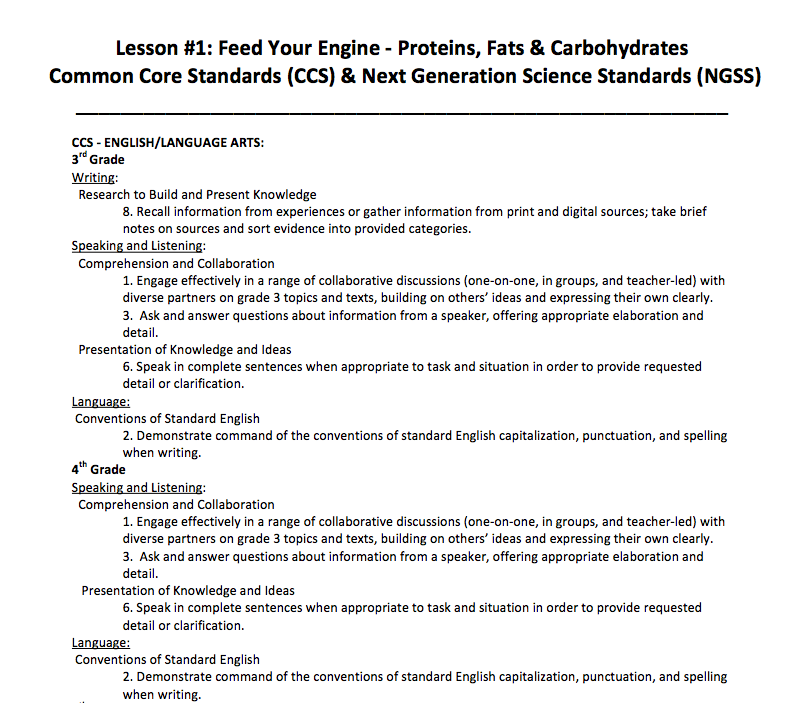 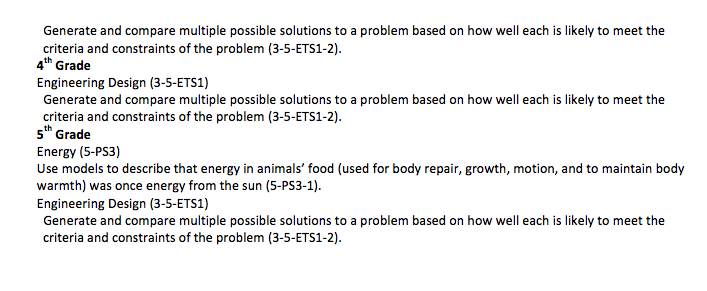 